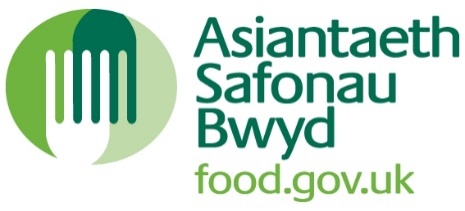 Ffurflen fonitroMae gan y Llywodraeth bolisi o sicrhau cyfle cyfartal i'r rheiny sy'n dymuno gwasanaethu mewn swyddi cyhoeddus. Mae hynny'n golygu y croesewir ceisiadau gan bob unigolyn addas waeth beth yw eu hil, rhyw neu anabledd ac ati. Er mwyn sicrhau ein bod ni’n cydymffurfio â'r polisi hwn, gofynnir i ymgeiswyr gwblhau'r cwestiynau isod.  Gallwch chi ddewis peidio â darparu'r data hwn. Bydd yr holl wybodaeth a roddwch ar y ffurflen yn cael ei thrin yn hollol gyfrinachol. Bydd ar wahân i'ch cais ac ni chaiff ei defnyddio yn y broses ddethol.  Bydd yr wybodaeth yn cael ei defnyddio at ddibenion ystadegol yn unig a bydd yn cael ei chyflwyno ar ffurf cyfansymiau, ac ni fydd modd adnabod unigolion ar wahân o’r wybodaeth hon.Oedran:Beth oedd eich grŵp oedran ar eich pen-blwydd diwethaf? 20-24 25-34 35-44 45-54 55-64 65-74 75-84 Mae’n well gen i beidio â dweudRhywedd:Beth sy’n disgrifio’ch rhywedd orau? Gwrywaidd 			   Benywaidd   		Rwy’n disgrifio fy hun fel:       Maen well gen i beidio â dweud  Anabledd:Ydych chi’n ystyried eich hun i fod yn anabl?   Ydw    	   Nac ydw		   Mae’n well gen i beidio â dweud	Os ydych chi, ewch ati i lenwi’r holiadur cymorth fel rhan o’ch cais.Cenedligrwydd ac ethnigrwydd Pa un o’r grwpiau isod ydych chi’n uniaethu â nhw fwyaf? Ticiwch UN blwch yn unig yng ngholofn A ac UN blwch yng ngholofn B  

Colofn A Prydeinig neu Brydeinig Cymysg Saesnig Gwyddelig Albanaidd Cymraeg  Or any other? Specify if you wish:      
Colofn BAsiaidd Bangladeshaidd Indiaidd Pacistanaidd Unrhyw gefndir Asiaidd arall. Maes croeso i chi ei nodi:      Du Affricanaidd Caribïaidd Unrhyw gefndir Du arall (mae croeso i chi ei nodi):      Tseineaidd Unrhyw gefndir Tsieineaidd (mae croeso i chi ei nodi)Cefndir Ethnig Cymysg Asiaidd a Gwyn Du Affricanaidd a Gwyn Du Caribïaidd a Gwyn Unrhyw gefndir ethnig Cymysg arall. Mae croeso i chi ei nodi:      Gwyn Unrhyw gefndir gwyn. Mae croeso i chi ei nodi:      Unrhyw gefndir ethnig arall Unrhyw gefndir ethnig arall. Mae croeso i chi ei nodi:      